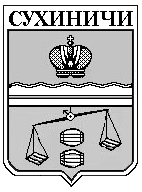 СЕЛЬСКОЕ    ПОСЕЛЕНИЕ
  «ДЕРЕВНЯ    ГЛАЗКОВО»Сухиничский  районКалужская областьСЕЛЬСКАЯ    ДУМАРЕШЕНИЕОт   05  августа  2015 г.                                                                                  № 275«Об утверждении Правил содержания сельскохозяйственных   животных, птицы и пчел на территории сельскогопоселения  «Деревня  Глазково»В соответствии с Федеральным законом №131-ФЗ от 06.10.2003 «Об общих принципах организации местного самоуправления в Российской Федерации», руководствуясь Уставом сельского поселения «Деревня Глазково»  Сельская  Дума СП «Деревня Глазково»,РЕШИЛА:        1.Утвердить Правила содержания сельскохозяйственных животных, птицы и пчел на территории сельского  поселения  «Деревня  Глазково»  согласно приложению. 2.Контроль за исполнением настоящего Решения возложить на администрацию СП «Деревня Глазково» .3.Настоящее Решение вступает в силу со дня его официального опубликования.Глава сельского  поселения «Деревня Глазково»                                                                  Шапкина   Е.А.Приложение №1                                                                                                                                                                                                                         к решению Сельской Думы                                                                                                                       сельского поселения                                                                                                                           «Деревня Глазково»                                                                                                                    от  05.08.2015 г.  № 275ПРАВИЛА
СОДЕРЖАНИЯ СЕЛЬСКОХОЗЯЙСТВЕННЫХ ЖИВОТНЫХ, ПТИЦЫ И ПЧЕЛ НА ТЕРРИТОРИИ  СЕЛЬСКОГО  ПОСЕЛЕНИЯ  «ДЕРЕВНЯ  ГЛАЗКОВО». Настоящие Правила разработаны на основании Федеральных законов от 06.10.2003 №131-ФЗ "Об общих принципах организации местного самоуправления в Российской Федерации", от 30.03.1999 N 52-ФЗ "О санитарно-эпидемиологическом благополучии населения", от 07.07.2003 №112-ФЗ "О личном подсобном хозяйстве", Закона Российской Федерации от 14.05.1993 №4979-1 "О ветеринарии", Закона Калужской области от 28.02.2011г. №122-ОЗ " Об административных правонарушениях в Калужской области", Ветеринарных правил сбора, утилизации и уничтожения биологических отходов, утвержденных Главным государственным ветеринарным инспектором Российской Федерации 04.12.1995 №13-7-2/469, Инструкцией о мероприятиях по предупреждению и ликвидации болезней, отравлений и основных вредителей пчел, утвержденной Департаментом ветеринарии РФ 17.08.1998 N 13-4-2/1362, Ветеринарно-санитарных правил содержания пчел, утвержденные Главным управлением ветеринарии Министерства сельского хозяйства СССР 15 декабря 1976 г. и распространяются на владельцев животных, птицы и пчел независимо от форм собственности, ведомственной подчиненности, предпринимателей без образования юридического лица, индивидуальные хозяйства граждан, а также на лиц, занимающихся заготовкой, хранением, перевозками или реализацией продуктов и сырья животного происхождения.Настоящие Правила регулируют отношения в сфере содержания любого биологического вида сельскохозяйственных животных и птицы, обеспечения безопасности людей от неблагоприятного их физического, санитарного и психологического воздействия на территории поселения, от заразных и других болезней животных, получения животноводческой продукции высокого качества.1. ОСНОВНЫЕ ПОНЯТИЯ1.1. Под сельскохозяйственными животными понимаются животные любого биологического вида (лошади, крупный рогатый скот, козы, овцы, свиньи, кролики, пушные и декоративные звери), а также сельскохозяйственную птицу (гуси, утки, индейки, куры и др. домашней птицы) и пчел, за исключением собак и кошек.1.2. Под владельцами животных, птицы и пчел понимаются граждане, индивидуальные предприниматели, юридические лица, имеющие на своей территории животных любого биологического вида (лошади, крупный рогатый скот, козы, овцы, свиньи, кролики, пушные и декоративные звери), а также сельскохозяйственную птицу (гуси, утки, индейки, куры и др. домашней птицы) и пчел, за исключением собак и кошек.1.3. Содержание и разведение сельскохозяйственных животных - меры, применяемые владельцем для сохранения жизни сельскохозяйственного животного, его физиологического здоровья, получения полноценного потомства при соблюдении ветеринарно-санитарных норм, а также обеспечения общественного порядка и безопасности граждан и других животных.1.4. Регистрация животного - установленный в соответствии с действующим законодательством.1.5. Учет сельскохозяйственных животных - установленный в соответствии с действующим законодательством.1.6. Дикие животные - это представители фауны, которые в силу своего биологического вида должны обитать в состоянии естественной свободы.2. ТРЕБОВАНИЯ К СОДЕРЖАНИЮ
СЕЛЬСКОХОЗЯЙСТВЕННЫХ ЖИВОТНЫХ2.1. При размещении, строительстве, вводе в эксплуатацию объектов, связанных с содержанием животных, птицы и пчел, хранением или переработкой продукции животноводства, требуется соблюдение ветеринарно-санитарных разрывов, технической документации и зоогигиенических параметров применительно к каждому виду животных, птицы и пчел.2.2. Недопустимо загрязнение окружающей среды отходами животноводства, птицеводства.2.3. Владельцы животных при всех случаях падежа и внезапной гибели животных или птицы обязаны немедленно информировать государственную ветеринарную службу с целью установления причин и предупреждения распространения заразных заболеваний.2.4. Уборка и захоронение обезличенных трупов животных, птицы и других биологических отходов возлагается на организацию, заключившую договор благоустройства города с администрацией муниципального образования поселение. Захоронение производится в скотомогильниках (биотермических ямах) в соответствии с ветеринарными правилами.2.5. Навоз обеззараживают биотермическим способом в компостных кучах с использованием для удобрения почвы перегноя.2.6. В целях предупреждения возникновения и распространения заразных болезней владельцы животных, птицы и пчел должны осуществлять хозяйственные, ветеринарно-санитарные мероприятия, обеспечивающие предупреждение возникновения болезней животных, птицы и пчел и безопасность в ветеринарно-санитарном отношении продуктов и сырья животного происхождения.2.7. Владельцы животных, птицы и пчел предоставляют специалистам государственной ветеринарной службы по их требованию своих животных, птицу для обследований на особо опасные болезни два раза в год (весной и осенью), а также для профилактических ветеринарных обработок в любое время года по указанию ветеринарной службы.2.8. Владельцы животных, птицы должны немедленно извещать специалистов государственной ветеринарной службы о всех случаях неестественного поведения, состояния или одновременного массового заболевания животных, птицы.2.9. Владельцы животных, птицы и пчел должны выполнять указания специалистов государственной ветеринарной службы о проведении мероприятий по профилактике болезней и борьбе с этими болезнями.2.10. Владельцы животных, птицы обязаны систематически проводить дезинсекцию, дератизацию и дезинфекцию помещений, где содержатся животные и птица, а также проводить обработку инсектецидными препаратами животных и птицу.2.11. К животным применяются общие правила об имуществе, постольку поскольку законом или иными правовыми актами не установлено иное.2.12. Владельцы животных, птицы должны при покупке, продаже, при любой смене собственника или населенного пункта предварительно получить разрешение государственной ветеринарной службы своей административной территории на совершение таких сделок, подтвердив их ветеринарно-санитарную безопасность ветеринарным свидетельством или справкой установленной формы с указанием благополучия местности и обязательных предпродажных исследований и ветеринарных обработок животных.Вновь приобретенные животные должны быть зарегистрированы в государственной ветеринарной службе и администрации поселения.2.13. В целях недопущения возникновения заразных болезней и их распространения владельцам животных, птицы, производителям сельскохозяйственной продукции и лицам, занимающимся закупкой продуктов и сырья животного происхождения, запрещается:• ввоз и вывоз животных, птицы, кормов, продукции животноводства без разрешения госветслужбы своей административной территории и соответствующих документов, разрешающих такие перевозки;• продажа, покупка, обмен или другие акции, связанные с перемещением животных, птицы и продукции животноводства, без ветеринарных свидетельств (справок) установленной формы, подтверждающих ветеринарно-санитарную безопасность;• выпас в общих стадах животных, не подвергнутых полному комплексу ветеринарно-профилактических обработок;• самовольный выпас (выгул) животных без согласования с местной администрацией; убой животных на мясо и использование продукции животноводства без разрешения специалистов государственной ветеринарной службы своей территории, предназначенной не для личных целей;• использование и реализация молока от животных не подвергнутых исследованиям на инфекционные заболевания, а также от животных давших положительную реакцию на лейкоз (по РИД и ГЕМ).2.14. Содержание сельскохозяйственных животных в жилых помещениях многоквартирных жилых домов запрещается.2.15. Запрещается разводить и содержать сельскохозяйственных животных (коз, свиней, кроликов и т.п.), птицу (кур, уток, гусей и т.п.) в квартирах жилых домов, на балконах и лоджиях, в местах общего пользования жилых домов (на лестничных клетках, чердаках, в подвалах и других подсобных помещениях), других неприспособленных помещениях и сооружениях, а также в гаражах и надстройках над погребами.Содержание сельскохозяйственных животных и птицы на дворовых территориях и общих земельных участках возможно только на основании решения общего собрания собственников жилых помещений в многоквартирных домах согласно действующему жилищному законодательству.2.16. При введении и объявлении карантина главой администрации поселения, с представления соответствующих органов государственной ветеринарной службы Российской Федерации организуется работа на территории поселения по недопущении распространения и профилактике заболеваний. Владельцы животных и птицы обязаны соблюдать правила карантина животных и птицы. 2.17. При ликвидации очагов особо опасных болезней животных по решению государственной ветеринарной службы могут быть отчуждены животные и изъяты продукты животноводства. Перечень болезней, при которых допускается отчуждение животных или изъятие продуктов животноводства, определяется Министерством сельского хозяйства Российской Федерации и другими законодательными актами.3. ПРАВА ВЛАДЕЛЬЦЕВ ЖИВОТНЫХ, ПТИЦЫ И ПЧЕЛ3.1. При условии благополучия хозяйства от заразных болезней владельцы животных, птицы имеют право:• содержать все виды сельскохозяйственных животных и домашней птицы за пределами санитарной зоны, на приусадебных участках, при одноквартирных домах, независимо от формы собственности, на отведенных участках в пригородной зоне, в специальных помещениях, отвечающих ветеринарно-санитарным и зоогигиеническим требованиям;• выпасать своих животных (подвергнутых исследованиям) в общих стадах в отведенных местах (в пригородной зоне), согласованных органами государственной ветеринарной службы и местного самоуправления;• продавать животных, их потомство, получаемую от них продукцию (после проведения ветеринарно-санитарной экспертизы, клинического осмотра с наличием ветеринарной справки установленного образца);• использовать своих животных, птицу и пчел по своему усмотрению в пределах действующего законодательства Российской Федерации;• на ветеринарное обслуживание своего хозяйства на основе действующего законодательства, а также на проведение бесплатных противоэпизоотических мероприятий в пределах перечня особо опасных болезней, утвержденного в установленном законом порядке;• перевозить сельскохозяйственных животных, птицу и пчел всеми видами наземного транспорта при соблюдении ветеринарно-санитарных требований, в том числе наличии ветеринарной сопроводительной документации (ветеринарное свидетельство, ветеринарная справка).4. ОБЯЗАННОСТИ ВЛАДЕЛЬЦЕВ ЖИВОТНЫХ, ПТИЦЫ И ПЧЕЛ4.1. Владельцы животных, птицы и пчел обязаны:4.1.1. Соблюдать настоящие Правила и действующие законы Российской Федерации, постановления администрации поселения, указания специалистов государственной ветеринарной службы своей административной территории по профилактике болезней животных, птицы.4.1.2. Содержать в чистоте животных, птицу, пчелиные улья, выгульные дворы, животноводческие постройки, а также сооружения для хранения кормов и продукции животноводства.4.1.3. Обеспечить животных, птицу и пчел кормами и водой, безопасными для здоровья их и окружающей среды и соответствующими ветеринарно-санитарным требованиям и нормам.Помещения для содержания животных и птицы (фермы, комплексы) должны иметь санитарный разрыв до ближайшей жилой застройки не менее 15 метров (на личном подворье), до учебных, детских, дошкольных лечебных учреждений, предприятий пищевой промышленности, предприятий торговли и общественного питания, парков, стадионов, мест отдыха, водозаборов, водоемов рек, многоэтажных домов, промышленных и иных предприятий не менее 100 метров.4.1.4. Обеспечивать безопасность граждан от воздействия животных, птицы и пчел, а также спокойствие и тишину для окружающих.4.1.5. Соблюдать установленные ветеринарно-санитарные правила убоя, переработки и реализации продуктов животноводства. Убой животных осуществлять с разрешения ветеринарного специалиста обслуживаемой территории, проводившего предубойный осмотр, и только клинически здоровых, проведшего необходимые диагностические исследования и вакцинации животных. Реализация молока и молочных продуктов разрешается от клинически здоровых животных, прошедших необходимые диагностические исследования на инфекционные болезни, ежемесячно исследуемых на скрытые маститы, по ветеринарным справкам.4.2. Содержать животных в соответствии с их биологическими особенностями, гуманно обращаться с ними, не оставлять без пищи и воды, а в случае заболевания обеспечить оказание квалифицированной ветеринарной помощи.4.3. Содержание пчел осуществлять в соответствии с Инструкцией о мероприятиях по предупреждению и ликвидации болезней, отравлений и основных вредителей пчел, утвержденной Департаментом ветеринарии РФ 17.08.1998 N 13-4-2/1362.Владельцы домашних пасек, в том числе обязаны:• размещать улья на приусадебных участках из расчета необходимой площади 30 кв. м на одну семью. При этом улья должны быть установлены не ближе 30 метров от пешеходных дорожек и от дорожного полотна;• участок для содержания пчел огородить глухим забором или живой изгородью не ниже 2 метров;• места размещения кочевых пасек должны быть согласованы с администрацией поселения, на территории которого предполагается размещение кочевых пасек, и специалистами государственной ветеринарной службы данной территории.4.4. Владельцы домашней птицы обязаны обеспечить исключительно подворное содержание птицы в личных хозяйствах.4.5. Обеспечить животных, птицу кормами, минеральными подкормками и витаминными добавками в соответствии с их физиологическими потребностями.4.6. Создавать оптимальные условия содержания и использования животных, птицы и пчел с учетом физиологической потребности в кормах, воде, воздухообмене, освещенности и в соответствии с температурным режимом.4.7. Любые перемещения животных, птицы и пчел в границах земель поселения производить с согласования и разрешения государственной ветеринарной службы подконтрольной территории.4.8. Завезенные сельскохозяйственные животные и приобретенные в городе, а также их потомство подлежат регистрации в ветеринарном учреждении по месту жительства и в администрации поселения в порядке и сроки, установленные настоящими Правилами.4.10. Ввоз, вывоз животных, птицы и пчел из-за пределов города и за его пределы осуществлять только с сопроводительным документом государственной ветеринарной службы.4.11. Крупные виды животных (лошади, крупный рогатый скот), мелкий рогатый скот (овцы, козы) подлежат индивидуальному способу учета (мечению) в соответствии с правилами ветеринарно-зоотехнического учета: татуировка, биркование (на ушах, ошейнике), нумерация выщипами на ушах; выжигание на рогах; термические способы (таврение горячее, холодное); химические методы и применение красителей длительной фиксации.4.12. В случае отказа от дальнейшего содержания животного передать (продать) его другому владельцу, обратиться в органы ветеринарного надзора с заявлением о его усыплении либо подвергнуть убою на ближайшем убойном пункте или мясокомбинате. Оставлять животное без попечения запрещается.5. ОТВЕТСТВЕННОСТЬ ВЛАДЕЛЬЦЕВ ЖИВОТНЫХ, ПТИЦЫ И ПЧЕЛ5.1. Ответственность за здоровье, содержание и использование животных, птицы и пчел несут их владельцы, а за выпуск безопасных в ветеринарно-санитарном отношении продуктов и сырья животного происхождения - производители этой продукции.5.2. За несоблюдение данных Правил и нарушение действующего ветеринарного законодательства владельцы животных несут ответственность в соответствии с действующим законодательством.5.3. За жестокое обращение с животным владелец несет ответственность в соответствии с действующим уголовным законодательством.6. БЕЗНАДЗОРНЫЕ ЖИВОТНЫЕ6.1. Безнадзорные животные могут быть задержаны любым лицом. Лицо, задержавшее безнадзорный или пригульный скот, может оставить задержанное животное у себя на содержание после проведения ветеринарного осмотра специалистами государственной ветеринарной службы в присутствии представителя поселения и в пользовании либо сдать на содержание и в пользование другому лицу, имеющему необходимые для этого условия. По просьбе лица, задержавшего безнадзорных животных, подыскание лица, имеющего необходимые условия для их содержания, и передачу ему животных осуществляют милиция или органы местного самоуправления.6.2. Лицо, задержавшее безнадзорных животных, и лицо, которому они переданы на содержание и в пользование, обязаны их надлежаще содержать и при наличии вины отвечают за гибель и порчу животных в пределах их стоимости.6.3. Лицо, задержавшее безнадзорный или пригульный скот, обязано возвратить его собственнику, а если собственник животных или его место пребывания неизвестны, в срок не позднее трех дней с момента задержания заявить об обнаружении животных в милицию или в органы местного самоуправления.7. УСЛОВИЯ ПЕРЕДАЧИ БЕЗНАДЗОРНЫХ ЖИВОТНЫХ, ПТИЦЫ7.1. В случае возврата безнадзорных животных собственнику лицо, задержавшее животных, и лицо, у которого они находились на содержании и в пользовании, имеют право на возмещение их собственником расходов, связанных с содержанием животных, с зачетом выгод, извлеченных от пользования ими. Лицо, задержавшее безнадзорных животных, имеет право на вознаграждение согласно статье 229, пункт 2, Гражданского кодекса Российской Федерации.8. СУБЪЕКТЫ, ОСУЩЕСТВЛЯЮЩИЕ ВРЕМЕННОЕ ЗАДЕРЖАНИЕ
БЕЗНАДЗОРНЫХ ЖИВОТНЫХ, ПТИЦЫ8.1. Субъектами, осуществляющими временное задержание безнадзорных животных, могут быть муниципальные и другие хозяйствующие субъекты либо граждане, имеющие соответствующие условия для временного содержания сельскохозяйственных домашних животных.8.2. Хозяйствующие субъекты обязаны согласовать места временного размещения безнадзорных животных, птицы с администрацией поселения.9. ПРИОБРЕТЕНИЕ ПРАВА СОБСТВЕННОСТИ
НА БЕЗНАДЗОРНЫХ ЖИВОТНЫХ, ПТИЦУ9.1. Если в течение шести месяцев с момента заявления о задержании безнадзорных животных их собственник не будет обнаружен или сам не заявит о своем праве на них, лицо, у которого животные находились на содержании и в пользовании, приобретает право собственности на них.9.2. При отказе этого лица от приобретения в собственность содержавшихся у него животных они поступают в муниципальную собственность и используются в порядке, определяемом органами местного самоуправления. В случае явки прежнего собственника животных после перехода в собственность другого лица прежний собственник вправе при наличии обстоятельств, свидетельствующих о сохранении к нему привязанности со стороны этих животных или о жестоком либо ином ненадлежащем обращении с ними нового собственника, потребовать их возврата на условиях, определяемых по соглашению с новым собственником, а при недостижении соглашения - в суде.10. ДИКИИЕ ЖИВОТНЫЕ10.1. Содержание в неволе диких животных на территории поселения запрещается.10.2. Содержание на территории поселения зоопарковых и цирковых диких животных возможно только после согласования с государственной ветеринарной службой и администрацией муниципального образования поселение.11. ОРГАНЫ МУНИЦИПАЛЬНОЙ ВЛАСТИ
И ПОРЯДОК УЧЕТА СЕЛЬСКОХОЗЯЙСТВЕННЫХ ЖИВОТНЫХ11.1. Администрация поселения организует учет количества животных, птицы и пчел и их регистрацию в похозяйственных книгах по состоянию на 1 января, выявляют неучтенных животных и принимают меры к их владельцам по соблюдению данных Правил.11.2. Администрация поселения организует борьбу с безнадзорными животными на своих административных территориях путем заключения договоров с предприятиями, осуществляющие данную деятельность.11.3. Завезенные сельскохозяйственные животные и приобретенные в городе, а также их потомство, должны быть в течение 10 дней поставлены хозяевами на учет в администрацию поселения. Владельцы сельскохозяйственных животных должны не реже одного раза в год вносить изменения численного и видового состава животных, птицы и пчел в похозяйственную книгу администрации поселения в соответствии с фактическими изменениями в хозяйстве. Содержание животных, не прошедших регистрацию, запрещается.11.4. Управляющие жилым многоквартирным фондом компании обязаны производить учет сельскохозяйственных животных в тех домовладениях, которые они обслуживают. Учет производится по мере поступления сведений от хозяев животных. Управляющие компании обязаны ежемесячно предоставлять полученную информацию о сельскохозяйственных животных с указанием адреса содержания и количества в администрацию поселения и государственную ветеринарную служу.11.6. Администрация поселения проводит учет сельскохозяйственных животных в течение текущего года с предоставлением списков владельцев животных в частном жилом секторе государственной ветеринарной службе по мере поступления запроса. Управляющие жилым многоквартирным фондом компании подают аналогичные сведения в ветеринарную службу относительно тех животных, хозяева которых зарегистрированы в домах, находящихся под управлением этих компаний. 